ATZINUMS Nr. 22/12-3.8/233par atbilstību ugunsdrošības prasībāmAtzinums iesniegšanai derīgs sešus mēnešus.Atzinumu var apstrīdēt viena mēneša laikā no tā spēkā stāšanās dienas augstākstāvošai amatpersonai:Atzinumu saņēmu:20____. gada ___. ___________DOKUMENTS PARAKSTĪTS AR DROŠU ELEKTRONISKO PARAKSTU UN SATURLAIKA ZĪMOGU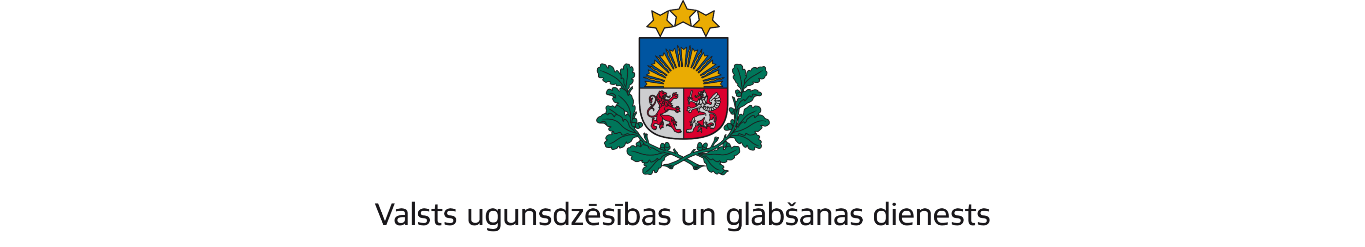 KURZEMES REĢIONA PĀRVALDEGanību iela 63/67, Liepāja, LV-3401; tālr.:63404475; e-pasts: kurzeme@vugd.gov.lv, www.vugd.gov.lvLiepājaSIA “Libava-do”(izdošanas vieta)(juridiskās personas nosaukums vai fiziskās personas vārds, uzvārds)18.10.2023.Reģistrācijas Nr.50008176321(datums)(juridiskās personas reģistrācijas numurs)Mežu iela 43-13, Liepāja(juridiskās vai fiziskās personas adrese)1.Apsekots: SIA “Liepājas Olimpiskā centra” 202.telpa(apsekoto būvju, ēku vai telpu nosaukums)2.Adrese: Brīvības iela 39, Liepāja3.Īpašnieks (valdītājs): SIA “Liepājas Olimpiskais centrs”(juridiskās personas nosaukums vai fiziskās personas vārds, uzvārds)Reģistrācijas Nr.42103030247; Brīvības iela 39, Liepāja(juridiskās personas reģistrācijas numurs un adrese vai fiziskās personas adrese)4.Iesniegtie dokumenti: nometnes vadītājas Oksanas Kļačkovskas 2023.gada 11.oktobra iesniegums, kas Valsts ugunsdzēsības un glābšanas dienesta Kurzemes reģiona pārvaldē reģistrēts ar Nr.22/12-1.4/731.5.Apsekoto būvju, ēku vai telpu raksturojums: Telpa atrodas 4 stāvu mūra ēkas otrajā stāvā. Telpas aprīkotas ar automātisko ugunsgrēka atklāšanas un trauksmes signalizācijas sistēmu, automātisko ugunsgrēka izziņošanas sistēmu, ugunsdzēsības sistēmu. Nodrošinātas ar pārnēsājamiem ugunsdzēsības aparātiem un evakuācijas izejām.6.Pārbaudes laikā konstatētie ugunsdrošības prasību pārkāpumi: Nav7.Slēdziens: Objekts atbilst ugunsdrošības prasībām8.Atzinums izsniegts saskaņā ar: Ministru kabineta 2009.gada 1.septembra noteikumu Nr.981„Bērnu nometņu organizēšanas un daba kārtība” 8.5.apakšpunkta prasībām.(normatīvais akts un punkts saskaņā ar kuru izdots atzinums)9.Atzinumu paredzēts iesniegt: Valsts izglītības satura centrā.(iestādes vai institūcijas nosaukums, kur paredzēts iesniegt atzinumu)Valsts ugunsdzēsības un glābšanas dienesta Kurzemes reģiona pārvaldes priekšniekam, Ganību ielā 63/67, Liepājā, LV-3401.(amatpersonas amats un adrese)Valsts ugunsdzēsības un glābšanas dienesta Kurzemes reģiona pārvaldes Ugunsdrošības uzraudzības un civilās aizsardzības nodaļas inspektore*I.Lazdiņa(amatpersonas amats)(paraksts)(v. uzvārds)(juridiskās personas pārstāvja amats, vārds, uzvārds vai fiziskās personas vārds, uzvārds; vai atzīme par nosūtīšanu)(paraksts)